      BSUG RN Application Form					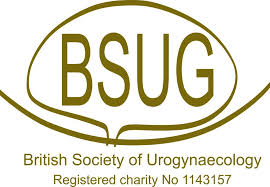 In accordance with BSUG policy, all Unit members listed should be up-to-date with their membership subscription and in Good Standing with the College. Please complete the form electronically and expand the spaces accordingly Application form to be returned to AKing@RCOG.ORG.UK by 10 am on the 31st August, 2020. Supporting StatementPlease provide a statement supporting your team application to the Research Network including why you are applying and your relevant track record.  Please make reference to the terms of reference for the RN and provide examples of how you meet these.(No more than 250 words)Please provide a brief CV of all members in the Unit (on one side of A4 each) and submit with the application form.Declaration of good standing on behalf of all members of the teamI confirm that my name is NOT currently removed from the Medical Register in any country nor have any conditions been applied. Signature of member submitting on behalf of the team: _______________________DATE: Member submitting Application on behalf of the team and email: Employing organisation:Region/deanery: Full Name (Including Title) of members of the Urogynaecology Unit with qualifications, telephone contacts and email id: Are you part of the CRN (Clinical Research Network)?Do you have research fellows/ research nurses in your department to assist in the running of multicentre studies? (State Numbers for each)Do you have a Research administrator for Obstetrics and Gynaecology who deals with all studies being set up in the department? (Named person with contact details)Have you experience of recruiting to Multicentre studies?Past 3 National studies recruited to and Number of patients to each study.  Were the Recruitment Targets met?  Have you been an applicant/co-applicant on a National Grant? Give detailsList and details of Publications in the past 3 years:Research interests by team member: